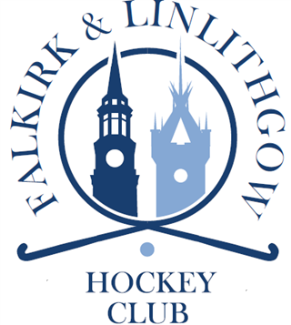 Hockey Development CoachAn opportunity has arisen for up to 2 self-employed Hockey Development Coaches within the structure of Falkirk & Linlithgow Hockey Club (FLHC) to deliver youth development sessions in the geographical areas of Grangemouth and Linlithgow.  This is initially a four year programme, which is designed to increase youth hockey participation at all age levels, for both male and female. Services required: Liaise with the multiple partners of FLHC to introduce an in-school and after-school programme in a designated “cluster “ (high school plus feeder primaries) Provide extracurricular school coaching sessions and contribute to the growth of hockey in the cluster by supporting schools with taster sessions and festivals.Increase the levels of youth membership in FLHC by supporting the pathway from school to club training.Provide statistics on participation and transition from school to club programmes.Responsible to: The Chair of The Executive Committee, FLHC Essential Qualifications: All sessions must be led by a coach with (or in the process of working towards):UKCC Level 2 or equivalent at least 2 years coaching experience current First Aid and PVG qualifications membership of the Association of Scottish Hockey Coaches or another insuring body Additional Details: Rate of remuneration will be agreed in accordance with the level of qualification and experience as well as the number or hours of coaching and administration services providedIn the first instance, an introduction to partners and schools will take place from May 2019. The post is for the provision of circa 1 x 24 hours or 2 x 12 hours per week of coaching services, from August 2019 – June 2023. The position is self-employed with support offered to the successful candidate to enable this. If you have any questions please contact Michael Watson on the enclosed email addressTo apply please submit a CV to: chair@falkirkandlinlithgowhockeyclub CLOSING DATE:  19th April 2019